PHỤ LỤC (Kèm theo Thông báo số 626 /VDL-KH ĐT ngày 30/6/2021 của Viện Dược liệu)PHỤ LỤC 1: DANH MỤC CÁC CHUYÊN NGÀNH THẠC SĨ ĐƯỢC DỰ TUYỂN PHỤ LỤC 2: CÁC HƯỚNG NGHIÊN CỨU ĐỀ TÀI LUẬN ÁN CÓ THỂ TIẾP NHẬN NGHIÊN CỨU SINH NĂM 2021ĐƠN ĐĂNG KÝ DỰ TUYỂN NGHIÊN CỨU SINH NĂM 2021Họ và tên người đăng ký: 	 Dân tộc:	Ngày, tháng, năm sinh:	Giới tính:	Nơi sinh:	Quê quán:	Cơ quan công tác:	Chỗ ở hiện nay:	Điện thoại nhà riêng:...................................Điện thoại cơ quan:.......................................Điện thoại di động:......................................Email:...........................................................Chuyên ngành đăng ký dự tuyển:	Trình độ ngoại ngữ:	Ngày tốt nghiệp đại học:	.................Chuyên ngành:.................Nơi tốt nghiệp:	Ngày tốt nghiệp cao học:	.................Chuyên ngành:................Nơi tốt nghiệp:	Thâm niên công tác:		Tôi xin đảm bảo những điều ghi trên đây là đúng sự thật, tự nguyện đăng ký dự xét tuyển nghiên cứu sinh và cam kết thực hiện các nghĩa vụ tài chính đối với quá trình đào tạo theo quy định của Viện Dược liệu và Bộ Giáo dục và Đào tạo sau khi được công nhận trúng tuyển nghiên cứu sinh.CỘNG HOÀ XÃ HỘI CHỦ NGHĨA VIỆT Độc lập – Tự do – Hạnh phúcSƠ YẾU LÝ LỊCHHọ và tên: 	Dân tộc:......................Ngày tháng năm sinh:	Nam/nữ:	Nơi sinh:	Hộ khẩu thường trú:	Địa chỉ hiện nay:	Chức vụ, cơ quan công tác trước khi dự tuyển:	Điện thoại nhà riêng:	..............Điện thoại cơ quan:	Điện thoại di động:.........................................................Email:...........................................Ngày vào Đoàn TNCS HCM:.............................................................................................Ngày vào Đảng CSVN:.......................................................................................................Trình độ học vấn:	.Nơi cấp bằng:	Năm cấp bằng:	Thời gian công tác chuyên môn:	Quá trình học tập và công tác của bản thân (ghi rõ ngày, tháng, năm, làm gì, ở đâu):Khen thưởng:	Kỷ luật:	Các công trình khoa học đã công bố:Bố mẹ, anh chị em ruột, vợ hoặc chồng, con (nếu có) (Ghi rõ họ tên, năm sinh, nghề nghiệp, nơi công tác, học tập của từng người):LÝ LỊCH KHOA HỌCI. LÝ LỊCH SƠ LƯỢCHọ và tên:							Giới tính:Ngày, tháng, năm sinh:					Nơi sinh:Quê quán:							Dân tộc:Học vị cao nhất:						Năm, nơi công nhận học vị:Chức danh khoa học cao nhất: 				Năm công nhận, bổ nhiệm:Chức vụ (hiện tại hoặc trước khi nghỉ hưu):Đơn vị công tác (hiện tại hoặc trước khi nghỉ hưu):Chỗ ở riêng hoặc địa chỉ liên lạc:Điện thoại liên hệ: CQ:           		NR:              		DĐ:			Fax:                                                                                         E-mail:II. QUÁ TRÌNH ĐÀO TẠO1. Đại họcNgành học:						Hệ đào tạo:Nơi đào tạo:						Năm tốt nghiệp:Bằng đại học thứ 2: Ngành học:			Hệ đào tạo:		Nơi đào tạo:						Năm tốt nghiệp:2. Sau đại họcBằng thạc sĩ chuyên ngành:				Nơi đào tạo:						Năm cấp bằng:Bằng Tiến sĩ/Phó tiến sĩ chuyên ngành:			Nơi đào tạo: 						Năm cấp bằng:Tên chuyên đề luận án bậc cao nhất:3. Ngoại ngữ: 	1.  					Mức độ sử dụng:                       	2.					Mức độ sử dụng:III. QUÁ TRÌNH CÔNG TÁCIV. QUÁ TRÌNH NGHIÊN CỨU KHOA HỌC1. Các đề tài nghiên cứu khoa học đã tham gia:2. Các công trình khoa học đã công bố: (tên công trình, năm công bố, nơi công bố…)CỘNG HOÀ XÃ HỘI CHỦ NGHĨA VIỆT Độc lập – Tự do – Hạnh phúcTHƯ GIỚI THIỆU ỨNG VIÊN DỰ XÉT TUYỂN NGHIÊN CỨU SINHKính gửi: Cơ sở đào tạo Sau đại học - Viện Dược liệuTên tôi là:	Học hàm:	Học vị:	Chức vụ:	Đơn vị công tác:	Điện thoại:    Cơ quan:		Nhà riêng:		Di động:Tôi đã có thời gian trên 12 tháng công tác, cùng hoạt động chuyên môn với ông/bà ……………… Tôi có một số nhận xét, đánh giá về năng lực, phẩm chất của ông/bà ……….……..  cụ thể như sau:Phẩm chất đạo đức:	Năng lực hoạt động chuyên môn:	Phương pháp làm việc:	Khả năng nghiên cứu:	Khả năng làm việc theo nhóm:	Điểm mạnh và yếu của người dự tuyển:	Triển vọng phát triển về chuyên môn:	Trình độ ngoại ngữ để tham khảo tài liệu, tham gia hoạt động quốc tế về chuyên môn phục vụ nghiên cứu khoa học và thực hiện đề tài luận án:	Những nhận xét khác:	Với những phẩm chất đạo đức, năng lực chuyên môn như trên, ông/bà .................. hoàn toàn đủ khả năng để làm nghiên cứu sinh.Tôi xin trân trọng giới thiệu ông/ bà: ................... đến Viện Dược liệu để đăng ký xét tuyển nghiên cứu sinh năm ............Xin trân trọng giới thiệu!MẪU ĐỀ CƯƠNG NGHIÊN CỨU1. Trang bìa 1.1. Trang bìa chính1.2. Trang bìa phụ2. Yêu cầu đối với Đề cương nghiên cứu2.1. Yêu cầu chungĐề cương nghiên cứu có dung lượng tối thiểu 20 trang A4 (không kể tài liệu tham khảo, bảng biểu, sơ đồ, hình vẽ, phụ lục), yêu cầu như sau:- Đặt lề (cm): Trên 3,0 cm; Dưới 3,0 cm; Trái 3,0 cm; Phải 2,0 cm; Đánh số ở giữa và cuối trang.- Font Unicode (Times New Roman); Cỡ chữ 13-14 ; Cách dòng 1,3-1,5 lines.2.2. Bố cục và nội dung cụ thểBố cục và nội dung Đề cương nghiên cứu bao gồm các phần sau:Trang bìa chínhTrang bìa phụMục lụcDanh mục các ký hiệu, chữ viết tắtDanh mục các bảng, biểuDanh mục các hình vẽ, đồ thịĐẶT VẤN ĐỀ- Nêu tính cấp thiết và cần thiết (ý nghĩa thực tiễn) và ý nghĩa khoa học của đề tài.- Mục tiêu của đề tài: xác định vấn đề cần phải đạt được của đề tài.Phần 1. TỔNG QUAN- Tổng quan những vấn đề (chú trọng tới các công trình nghiên cứu trong nước và ngoài nước trong vòng 5-10 năm trở lại đây) có liên quan đến đề tài nghiên cứu. - Thông qua các phân tích trên để chỉ ra được những vấn đề còn tồn tại mà đề tài cần phải giải quyết.Phần 2. ĐỐI TƯỢNG VÀ PHƯƠNG PHÁP NGHIÊN CỨU- Đối tượng: + Xác định đối tượng và tiêu chuẩn lựa chọn đối tượng nghiên cứu+ Thời gian nghiên cứu- Phương pháp nghiên cứu: + Phương pháp thu thập số liệu: Mô tả thiết kế nghiên cứu (sơ đồ bố trí thí nghiệm), cách thức chọn mẫu, cỡ mẫu nghiên cứu (nếu có) và trình bày chi tiết cách thức thu thập số liệu để giải quyết được mục tiêu nghiên cứu.+ Phương pháp thực hiện các nội dung trong đề tài.+ Phương pháp xử lý số liệu: Trình bày cách thức xử lý số liệu thu được.+ Phương pháp đánh giá kết quả: Trình bày các phương thức sử dụng để đánh giá kết quả đạt được.Phần 3. NỘI DUNG VÀ DỰ KIẾN KẾT QUẢ ĐẠT ĐƯỢC 3.1. Nội dung thực hiện để giải quyết Mục tiêu 13.1.1. Hoạt động 1: Chỉ số đánh giá và dự kiến kết quả đạt được	3.1.2. Hoạt động 2: Chỉ số đánh giá và dự kiến kết quả đạt được	...3.2. Nội dung thực hiện để giải quyết Mục tiêu 23.2.1. Hoạt động 1: Chỉ số đánh giá và dự kiến kết quả đạt được	3.2.2. Hoạt động 2: Chỉ số đánh giá và dự kiến kết quả đạt được	...3.3. Nội dung thực hiện để giải quyết Mục tiêu 3...3.4. Các kết quả bước đầu đã đạt đượcThí sinh đã tiếp cận và giải quyết được những nội dung nào trong các vấn đề nêu ra.Phần 4. KẾ HOẠCH THỰC HIỆNDự kiến kế hoạch các bước tiến hành và thời gian triển khai đề tài nghiên cứu (lập bảng kế hoạch thời gian) và kinh phí (nếu có).Phần 5. ĐỀ XUẤT CÁN BỘ HƯỚNG DẪN KHOA HỌCDự kiến người hướng dẫn khoa học.TÀI LIỆU THAM KHẢOGhi theo quy định hiện hànhBỘ Y TẾVIỆN DƯỢC LIỆUCỘNG HOÀ XÃ HỘI CHỦ NGHĨA VIỆT Độc lập - Tự do - Hạnh phúcSTTMã sốChuyên ngành Thạc sĩChuyên ngành được đăng ký dự tuyển8720205Dược lý và dược lâm sàngDược liệu - Dược học cổ truyền8720206Dược liệu - Dược học cổ truyềnDược liệu - Dược học cổ truyền8720202Công nghệ dược phẩm và bào chế thuốc Dược liệu - Dược học cổ truyền8720203Hóa dược  Dược liệu - Dược học cổ truyền8720208Hóa sinh dược Dược liệu - Dược học cổ truyền8720210Kiểm nghiệm thuốc và độc chấtDược liệu - Dược học cổ truyền8720412Tổ chức quản lý dượcDược liệu - Dược học cổ truyền8440114Hoá hữu cơDược liệu – Dược học cổ truyền8440118Hoá phân tíchDược liệu – Dược học cổ truyềnSTTHọ tên, học hàm học vịSố lượng NCS có thể tiếp nhậnHướng nghiên cứu, lĩnh vực nghiên cứu có thể nhận hướng dẫn NCSĐăng ký vai trò hướng dẫn PGS. TS. Nguyễn Minh Khởi01Nghiên cứu thành phần hóa học và tác dụng sinh học của loài Viễn chí (Polygala sp.) HD1 (HD2)PGS.TS. Phạm Thanh Huyền01Điều tra nghiên cứu về đặc điểm thực vật góp phần nghiên cứu hóa học hoặc tác dụng sinh học của một số loài cây thuốc tiềm năng theo hướng kháng ung thư, điều hòa miễn dịch, điều trị bệnh về gan,...HD1 (HD2)PGS.TS. Đỗ Thị Hà01Nghiên cứu thành phần hóa học định hướng tác dụng kháng ung thư và điều hòa miễn dịch của một số cây thuốc Việt Nam.HD1 (HD2)TS. Nguyễn Văn Tài01Nghiên cứu thành phần hóa học một số dược liệu.HD1 (HD2)TS. Lê Thị Kim Vân01Nghiên cứu về chuyển hóa của một số dược liệu Việt Nam hoặc thuốc cổ truyển bởi vi sinh vật, nhằm cải thiện tác dụng dược lý và hiệu quả sử dụng, với mục tiệu định hướng trong ứng dụng phát triển sản phẩm có nguồn gốc dược liệu và y học cổ truyền.HD1 (HD2)TS. Lê Thị Xoan01Nghiên cứu tác dụng sinh học của một số dược liệu.HD1 (HD2)TS. Lê Thành Nghị01Nghiên cứu phân lập và bán tổng hợp một số hoạt chất từ dược liệu.HD1 (HD2)TS. Nguyễn Tuấn Hiệp01Nghiên cứu thành phần hóa học các loại dược liệuNghiên cứu phương pháp/quy trình chiết xuất hoạt chất, cao giàu hoạt chất từ dược liệu HD1 (HD2)TS. Hoàng Đức Mạnh01Nghiên cứu thành phần hóa học, phân lập các hợp chất tự nhiên từ dược liệu.HD1 (HD2)TS. Lê Văn Minh01Nghiên cứu tác dụng sinh học của dược liệu trên mô hình sỏi tiết niệu, viêm xương khớp; Dược lý thực nghiệm-phân tử một số mô hình về ung bướu, về cơ chế viêm; Nghiên cứu dược lý các loại drug delivery trong chuẩn đoán, phòng trị ung thư; Nghiên cứu sinh học bệnh ung bướu. HD1TS. Trần Thanh Hà01Nghiên cứu thành phần hóa học các loại dược liệu, tập trung vào các dược liệu có tác dụng chống viêm (viêm đường hô hấp, viêm gan) hoặc có tác dụng chống virusNghiên cứu phương pháp/quy trình chiết xuất hoạt chất, cao giàu hoạt chất từ dược liệu HD1 (HD2)TS. Hoàng Lê Sơn01Nghiên cứu sàng lọc và phân lập các hợp chất tự nhiên có tác dụng hạ đường huyết. HD2TS. Nguyễn Thị Duyên01Nghiên cứu thành phần hóa học các loại dược liệu, tập trung vào các dược liệu có tác dụng chống viêm; hạ đường huyết, chống ung thư. Nghiên cứu phương pháp/quy trình chiết xuất hoạt chất, cao giàu hoạt chất từ dược liệu HD1 (HD2)TS. Nguyễn Thị Hà01Nghiên cứu chiết tách và chuyển hóa các hợp chất từ dược liệu để làm thay đổi hoạt tính sinh học của chúngHD1 (HD2)BỘ Y TẾVIỆN DƯỢC LIỆUCỘNG HOÀ XÃ HỘI CHỦ NGHĨA VIỆT NAMĐộc lập – Tự do – Hạnh Phúc..........., ngày.....tháng.....năm..........Người đăng ký(Ký và ghi rõ họ tên)Xác nhận của Cơ quan hoặc của UBND phường (xã).................., ngày.....tháng.....năm..........Người khai(Ký và ghi rõ họ tên)Thời gianNơi công tácCông việc đảm nhiệmTTTên đề tài nghiên cứu/Lĩnh vực ứng dụngNăm hoàn thànhĐề tài cấp (NN, Bộ, ngành, trường)Trách nhiệm tham gia trong đề tàiXác nhận của cơ quan……., ngày       tháng     nămNgười khai k‎‎‎‎í tên(Ghi rõ chức danh, học vị)Xác nhận của cơ quan người giới thiệu……, ngày...........tháng...........năm….…..Người giới thiệu(Ký và ghi rõ họ tên)BỘ GIÁO DỤC VÀ ĐÀO TẠO                             BỘ Y TẾ(chữ in hoa thẳng, không in đậm cỡ 16)VIỆN DƯỢC LIỆU(chữ in hoa thẳng, in đậm cỡ 16)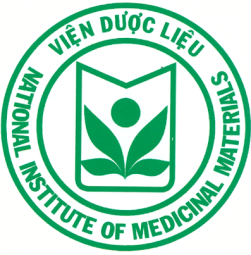 (cỡ 3,0 cm x 3,0 cm)HỌ VÀ TÊN (chữ in hoa thẳng, in đậm cỡ 16-18)TÊN ĐỀ TÀI(chữ in hoa thẳng, in đậm cỡ 24)  ĐỀ CƯƠNG NGHIÊN CỨU(chữ in hoa thẳng, in đậm cỡ 16-18)HÀ NỘI, NĂM 202…(chữ in hoa thẳng, in đậm cỡ 16)BỘ GIÁO DỤC VÀ ĐÀO TẠO                              BỘ Y TẾ(chữ in hoa thẳng, không in đậm cỡ 16)VIỆN DƯỢC LIỆU(chữ in hoa thẳng, in đậm cỡ 16)(cỡ 3,0 cm x 3,0 cm)HỌ VÀ TÊN (chữ in hoa thẳng, in đậm cỡ 16-18)TÊN ĐỀ TÀI(chữ in hoa thẳng, in đậm cỡ 24)ĐỀ CƯƠNG NGHIÊN CỨU(chữ in hoa thẳng, in đậm cỡ 16-18)Chuyên ngành:Mã số: (Viết liền, không chấm, không cách)(chữ thường thẳng, in đậm cỡ 16)Cơ quan công tác:Nơi dự kiến thực hiện đề tài:Thời gian dự kiến thực hiện đề tài:(chữ thường thẳng, in đậm cỡ 14)HÀ NỘI, NĂM 202…(chữ in hoa thẳng, in đậm cỡ 16)